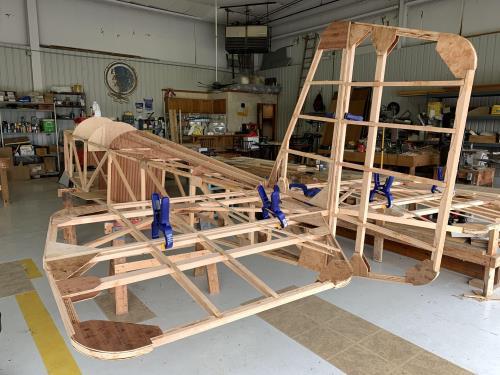 See Jim’s Experimental Aircraft Pietenpol project every Monday evening at 7pm at the EAA 57 hanger at the Elkhart Municipal Airport. He and Steve is adding elevator and rudder to their Pietenpol project. Have popcorn and meet with other EAA Chapter 132 members too! Your Official Countdown to AirVenture 2024
July 22 – July 28, 2024
Countdown is sponsored by: 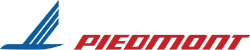 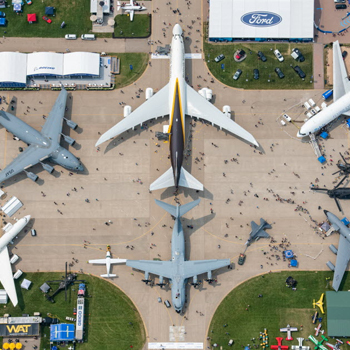 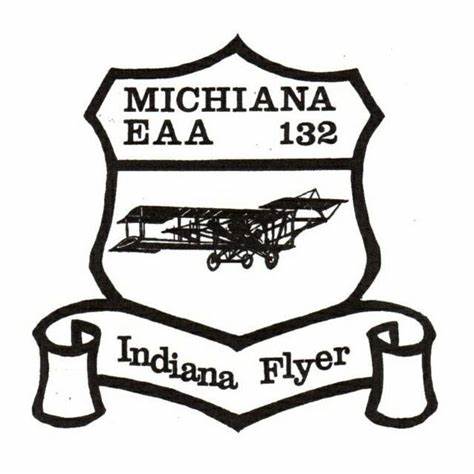 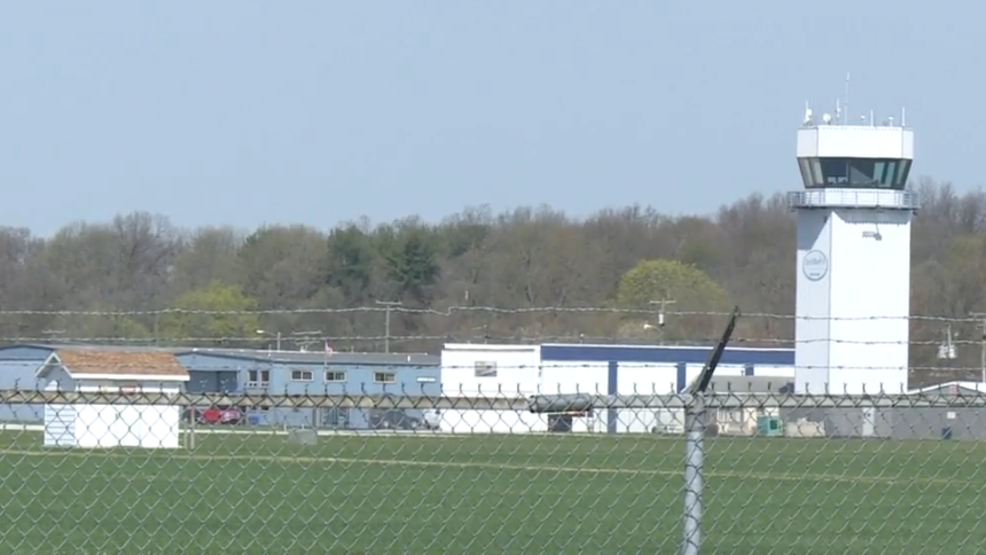 